Title:	Business Analyst	Group:	Services for Children and Families SouthReports to:	Business Support ManagerLocation:	As specifiedDirect Reports:	Nil Budget:	No OUR ORGANISATIONPOSITION PURPOSEKEY ACCOUNTABILITIESKEY RELATIONSHIPSQUALIFICATIONS & EXPERIENCE About us Oranga Tamariki—Ministry for Children is a new Ministry dedicated to supporting any child in New Zealand whose wellbeing is at significant risk of harm now, or in the future.  We also work with young people who may have offended, or are likely to offend.  Our belief is that in the right environment, with the right people surrounding and nurturing them, any child can, and should flourish. Our vision aOur vision is: New Zealand values the wellbeing of tamariki above all else. Our purposeOur purpose is: To ensure that all tamariki are in loving whānau and communities where oranga tamariki can be realised.The Oranga Tamariki wayWe’re introducing a new way of doing things. A way of looking at the world that guides everything we do: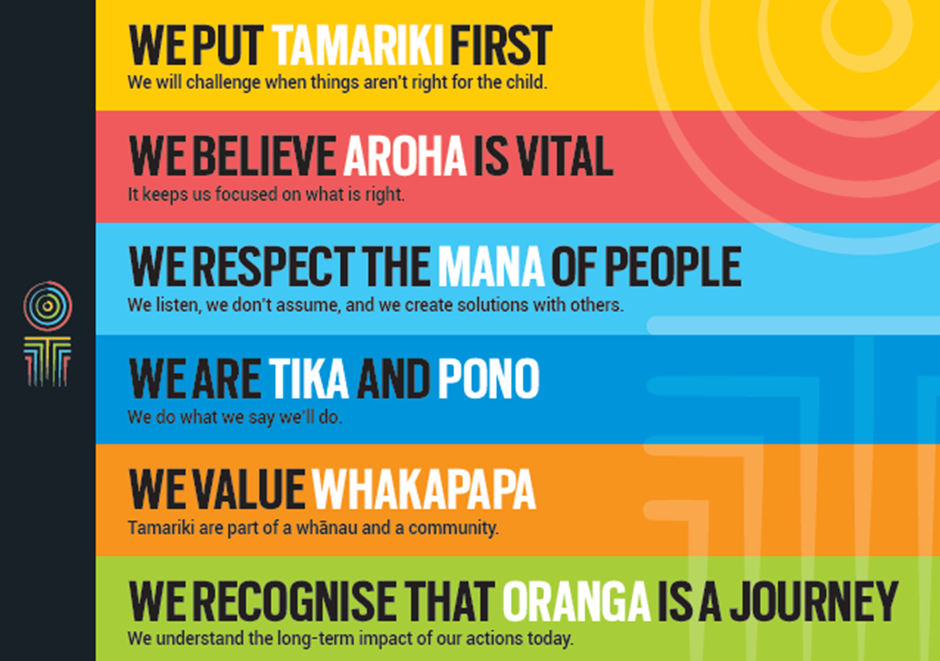 Our core outcomesOur core outcomes are:All children and young people are in loving families and communities where they can be safe, strong, connected, and able to flourish.Improved outcomes for all children, especially tamariki and rangatahi Māori.The purpose of this position is to support the utilisation of Children’s Team service activity and outcomes being achieved through the provision of sound business analysis to meet accountabilities and to inform continued improvement.The Business Analyst will collect and analyse quantitative and qualitative data from a variety of sources and be responsible for providing high quality, accurate advice and information to inform funding, strategy, and planning within the Children’s Teams to achieve desired outcomes.Key Result areaKey AccountabilitiesData collection, analysis and interpretationUse modelling and data mining methods provided by others, to investigate the current funded services to identify opportunities to re-align services to meet the needs of vulnerable/at risk children that will be supported through the Children’s TeamsUse modelling and data mining methods provided by others, to undertake population analysis to confirm expected levels of referrals to the Children’s Teams and ensure the high priority children are being referredProvide high quality objective analysis of both quantitative and qualitative data within specified time frames, both on a monthly basis and on an ad hoc basis as requested.Advice and supportRespond to government queries, e.g. Parliamentary or Select Committee questions, in a timely manner, ensuring data is accurate and consistent with previous reportingBuild understanding of new methods by responding to enquiries from internal and external sourcesUnderstand the limitations of Children’s Teams’ data,  providing advice on its reliability and reflection of operational practiceProvide advice on the use of available data to address different business issuesPresent results to a range of internal and external stakeholdersSupport the Children’s Team Directors to understand any new quality improvement business processes and how they impact on performance and results being achievedProvide recommendations on actions required to improve/maintain performance taking a continuous improvement approach.Requests, correspondence and issues managementProvide business analytical support with responses to Official Information requests, Parliamentary Questions and the Select Committee questions, Ministerial correspondence, Ombudsman enquiries and Privacy Commissioner enquiries.Report writingWrite clear reports that are accurate and succinct Contribute to Children’s Teams’ reports where requiredProvide advice, information and support to the team as requestedAdjust language and content of reports based on the audience groups.CommunicationAct as a point of contact for the use of business analyticsWork effectively and communicate with Operations and Children’s Team personnel by making complex issues understandableSet out arguments clearly and logically; assist senior business analysts to persuade and influence othersAdapt communications to the views and level of knowledge of the audiencePrepare and structure communication well, making complex issues understandableEnsure communications are easily understood and fully disseminated and all relevant managers are fully updated and made aware of any risks to the Ministry.Service Quality  Receive quality information, analyse the data and provide a report to management highlighting areas for concern with recommendations to ensure that results are being maintained or improvingLiaise with business unit quality portfolio holders to ensure consistency and transparency of results across business systems and processesProvide support and advice on quality resources and tools that business units can use to maximise performanceEnsure quality documentation is up-to-date and readily available to management and staffReview and audit sampling processes from time-to-time Monitor, evaluate and drive continuous improvement to Children’s Team processes and procedures to improve service quality, effectiveness and mitigate risk.Audit and AssuranceContribute to the overview and facilitate Children’s Workforce audit requirements, and ensure that tasks are completed in a timely manner and any concerns are raised to management for considerationOversee the administration of Children’s Teams assurance responsibilities.Risk and ComplianceEnsure the Children’s Team’s  risk register is maintained and reviewed by management to ensure risks are appropriate and can be controlled and/or influenced by Children’s Teams, and that mitigations developed are workable and relevantAs a result of business reviews, identify matters that may cause concern or pose a risk, and bring this to the attention of the Children’s Team for consideration and escalationEnsure that Children’s Teams are adhering to and complying with the Ministry’s risk and compliance requirements and that reporting standards and requirements are metMaintain the Children’s Team Business Continuity Plan (BCP) ensuring this is regularly reviewed by management.Stakeholder and Relationship ManagementIdentify, build and maintain networks and effective working relationships with key external and internal stakeholders within Children’s Teams, Services for families SouthPromote and represent Children’s Teams professionally and credibly.Maintain an in-depth knowledge of Oranga Tamariki business activities and processes, and ensure that this knowledge is kept current and relevant by actively working within and across business units, so that they are able to represent Children’s Teams or provide comment and insight on likely impacts of change or initiativesUnderstand the Ministry’s strategy, framework and processes and represent this view when engaging with stakeholders, including sector representatives.Change and Project ManagementParticipate in projects across Children’s Teams as requiredAssess the impact of proposed changes that affect the operations and delivery of business activity, contributing to the development implementation, and changes plansIdentify potential issues and risks associated with changeEncourage and support operational teams through change processesSelf-manage own work load to meet agreed deadlines, managing a variety of task concurrently and showing flexibility of work patterns in order to meet timeframes for deliveryContribute to planning, including project plans, schedules and budget.Work ProgrammeContribute to other areas of the work programme as agreed with Management of Children’s Teams in accordance with the needs of the Children’s Teams, and your professional areas of expertiseConnect with key personnel from other agencies related to business analysis concerning vulnerable/at risk children, in particular Better Public Service targets and related activity.Being part of the Oranga Tamariki teamActively and positively participate as a member of the teamProactively look for opportunities to improve the operations of Oranga TamarikiPerform any other duties as needed by Oranga TamarikiComply with and support all health and safety policies, guidelines and initiativesEnsure all incidents, injuries and near misses are reported into our H&S reporting toolComply with all legislative and regulatory requirements, and report any breaches as soon as they become knownAdhere to all Oranga Tamariki procedures, policies, guidelines, and standards of integrity and conductCommitment to the Treaty of Waitangi and respect and incorporate these into your work.InternalGeneral Manager Children’s TeamsChildren’s Teams ManagerOperations Support ManagerChildren’s Teams Directors and staffStaff within Oranga TamarikiExternalRelevant sector stakeholders Other government departments and social sector agenciesNGO and iwi stakeholders in relation to Children’s TeamsOther organisations/agencies/people as required.QualificationsAn appropriate relevant tertiary qualification or a high level of relevant equivalent experience in data analysis, reporting and information management is desirableComputer literate, with competence in the use of the Microsoft Office Suite (essential).ExperienceAdvanced skill and significant experience to extract, analyse, and present data; Visual Basic and SAS experience desirable, but not requiredUnderstanding of and experience in the collection, analysis and management of social sector dataSound knowledge of information managementExperience in investigating and analysing complex problems, and reaching sound conclusionsSound knowledge of the analysis of both text and numeric data to determine key facts, trends and issuesExperience in investigating and analysing problems, and reaching sound conclusionsExperience in report writing, plain English editing and proof-reading Proven ability to communicate at both a general business requirement and technical levelDetailed knowledge of business performance reporting requirementsProven experience in a government environment.PreferredExperience in a business analyst role with configurable software packages such as Microsoft Dynamics CRMUnderstanding of data modelling and database structureExperience with SQL queriesComprehensive knowledge of Oranga Tamariki and the wider government products, systems and services Experience overseeing and prioritising workflow in a busy operational environment A demonstrated knowledge and understanding of relevant legislation and policy that support business processesAn understanding of the Ministry’s risk and audit requirementsAn awareness of our interdependent linkages with other internal and external agencies and our relationship to them. SkillsExcellent analytical skills – an ability to analyse data to determine key facts, trends and issues, and present robust analysis and conclusionsAbility to translate information and analysis into outputs which are readily interpreted by operationally-focused and non-technical peopleDemonstrated ability to manipulate data and generate appropriate reports in a timely mannerStrong report writing ability, and the ability to write clearly and persuasively for a range of audiencesAttention to detailProven self-management and organisational skills Exercises sound judgementExcellent verbal, written and interpersonal communication skillsAbility to communicate complex ideas to a variety of audiences and build and maintain rapport with othersFlexible, adaptable and realisticStrong client focusWorks well under pressureCan arrange work demands to meet prioritiesUnderstanding and appreciation of cross cultural issues and concerns, in particular, knowledge of tikanga Māori, and Pacific peoples’ culture.Other requirementsWilling to travel to fulfil job requirementsHolds current clean driver’s licence and is prepared to drive the Ministry’s vehicles if required.